Акция «Окна  Победы!»Задачи : -создать торжественную праздничную атмосферу ;-воспитывать чувство гордости и патриотизма .Мы отмечаем День Победы советского народа в Великой Отечественной войне . Наша победа не ушла в прошлое . Это живая победа , обращенная в настоящее в будущее .В канун праздника День Победы решили поддержать всемирную акцию «Окна Победы»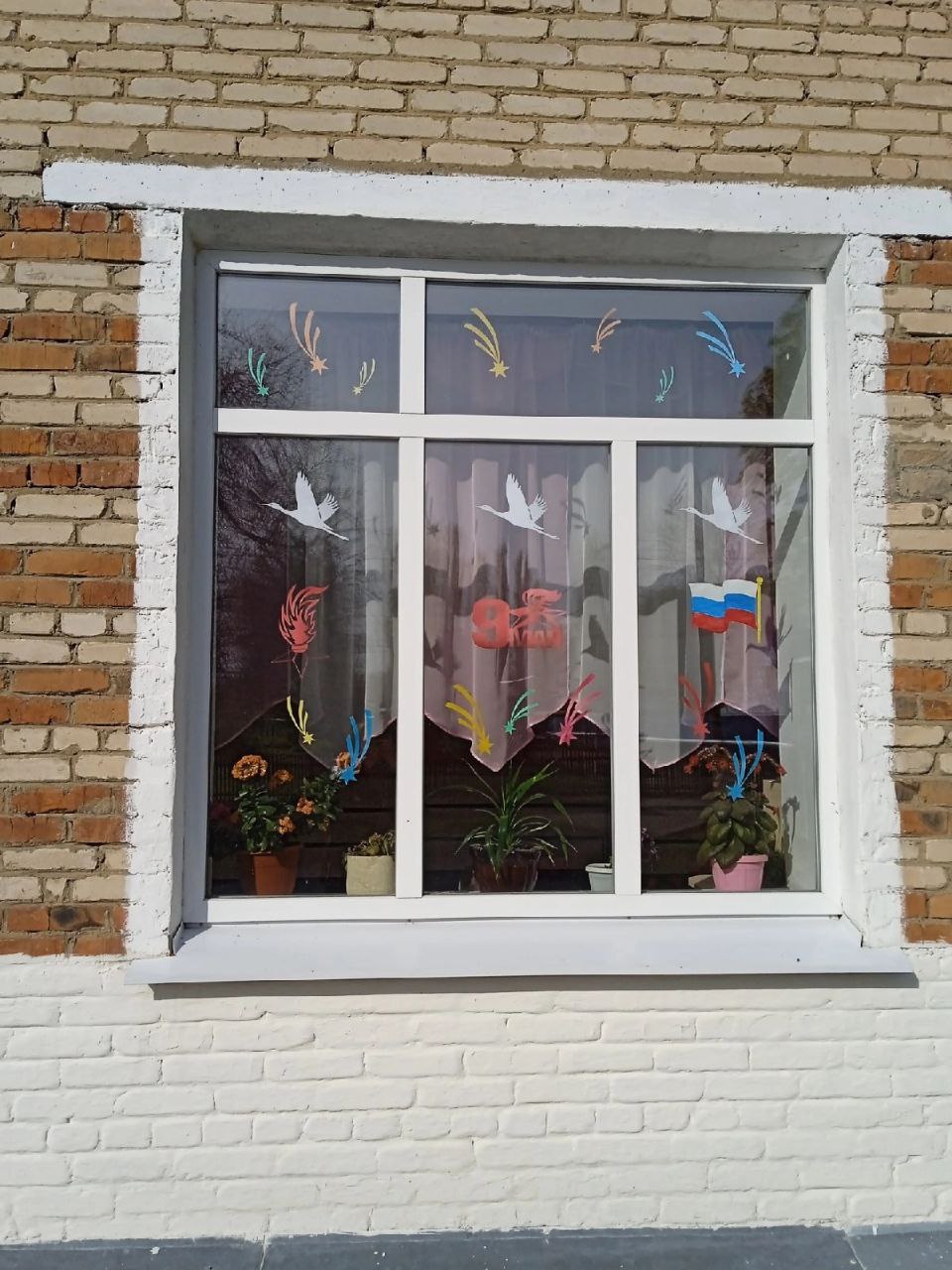 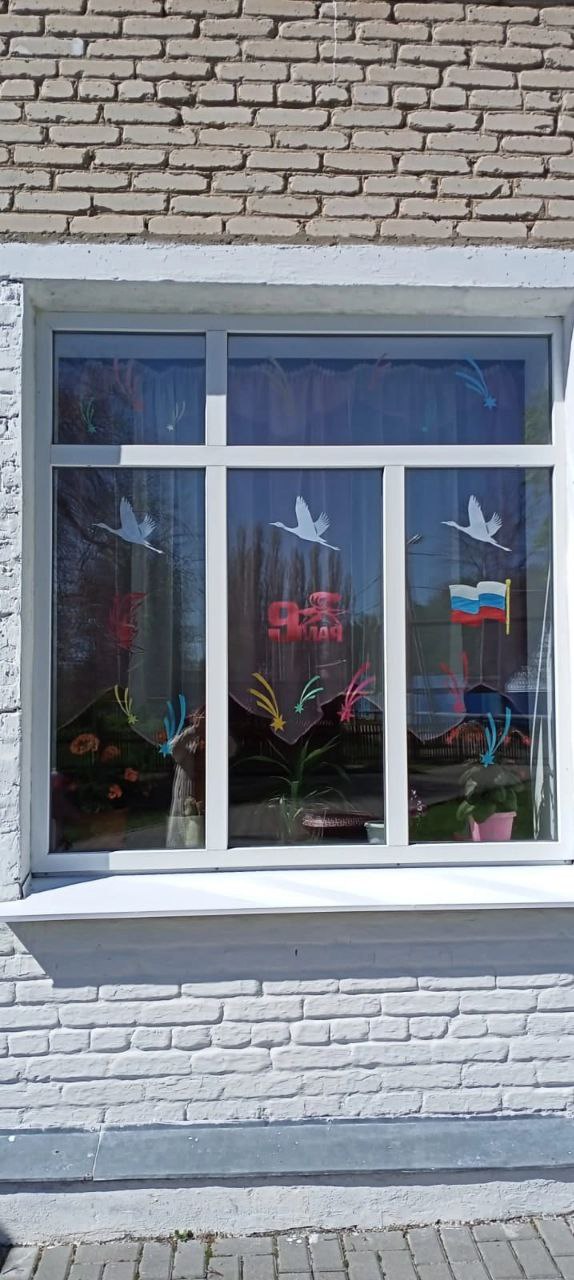 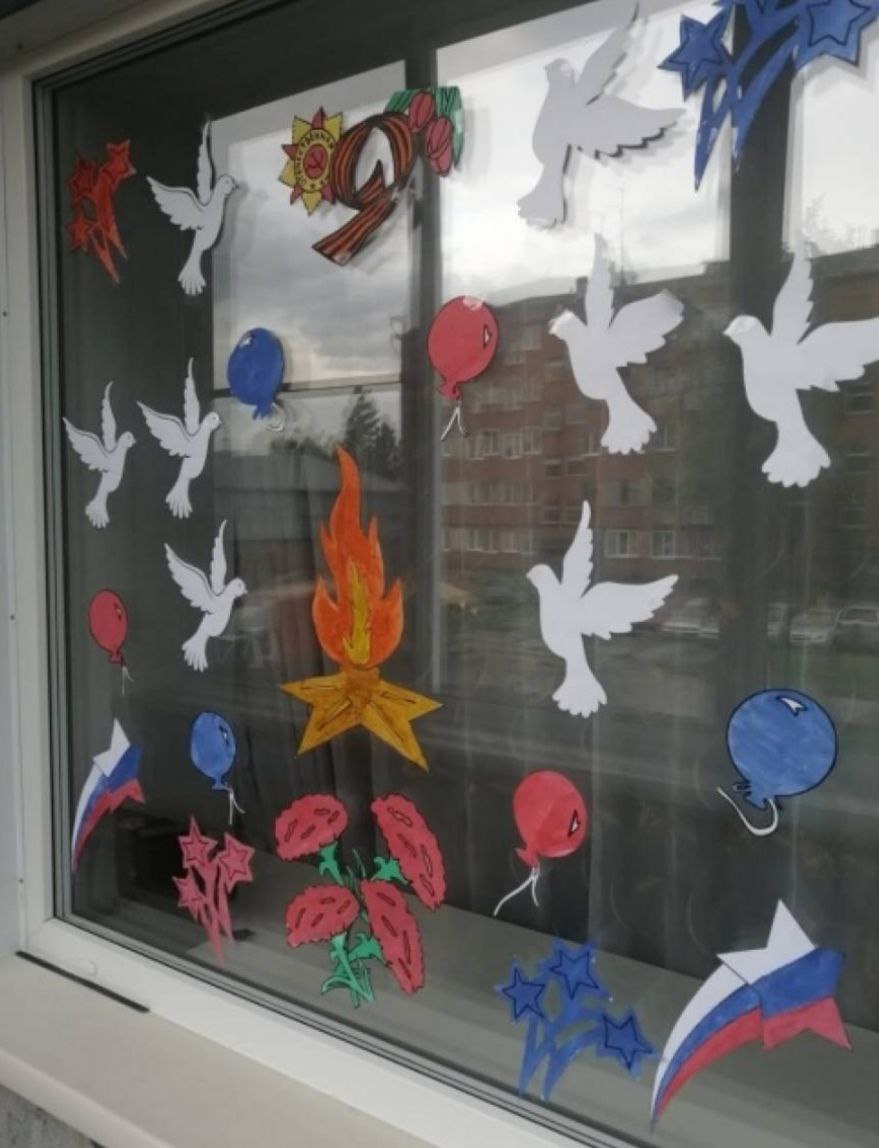 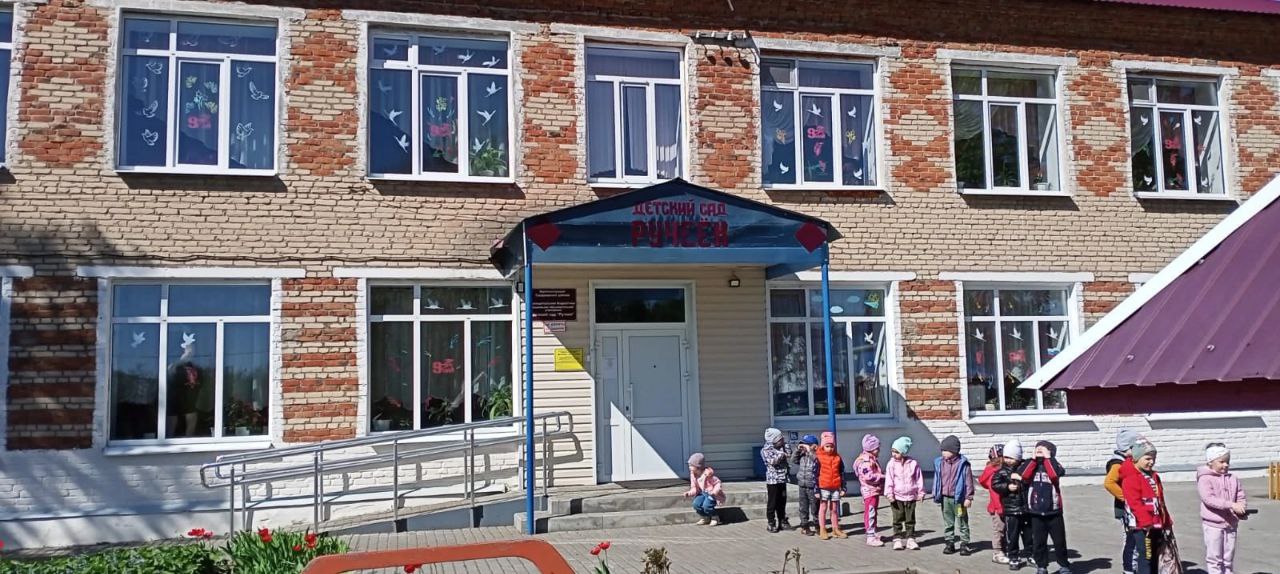 